КРАТКИЙ ОБЗОР ВТОРИЧНОГО РЫНКА ЖИЛОЙ НЕДВИЖИМОСТИ Г. ТОБОЛЬСКА ЗА АПРЕЛЬ 2018 Г. 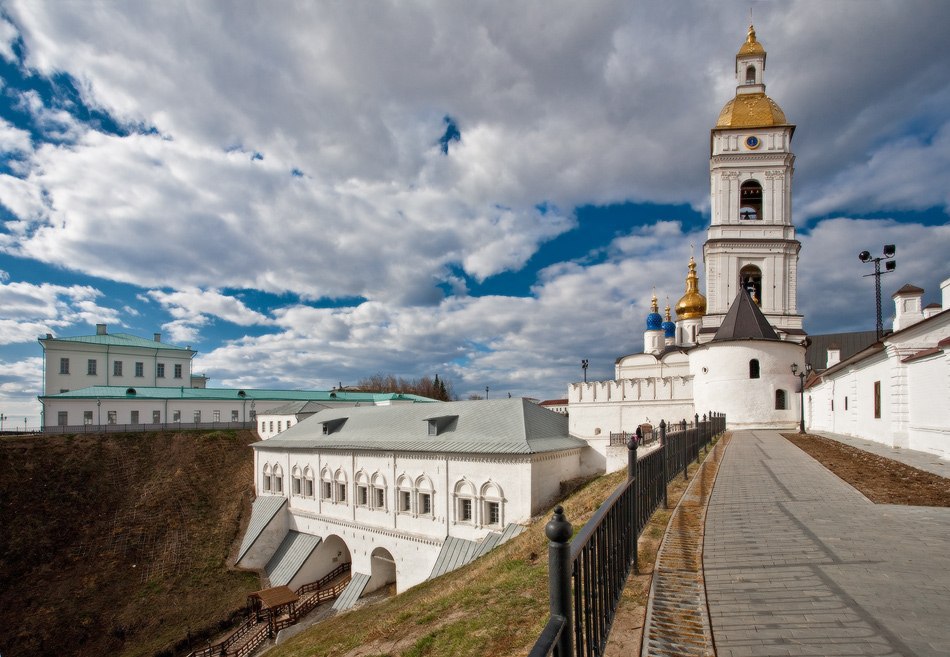 ОСНОВНЫЕ ВЫВОДЫПредложение вторичного рынка жилой недвижимости в апреле составило 1786 квартир;Наибольший объем предложения сосредоточен в Нагорном Тобольске (95,7%);Удельная цена предложения в апреле 2018 г. на вторичном рынке жилой недвижимости г. Тобольска составляет 42673 руб./кв. м;В апреле 2018 г.  в разрезе по количеству комнат наибольшая удельная цена сформировалась у однокомнатных квартир (49 397 руб./кв. м);Средняя площадь приобретаемой квартиры в апреле 2018 г.  года равна 48,4 кв. м.Анализ предложения на вторичном рынке г. Тобольска за апрель 2018 г.Предложение вторичного рынка жилой недвижимости в апреле 2018 г. составило 1786 квартир (исключая квартиры за чертой города и другие типы: пансионаты, общежития, коммунальные квартиры, а также малоэтажное строительство). Трехкомнатные квартиры занимают наибольший объем предложения. Их доля составляет 30,3%. Далее следуют двухкомнатные квартиры (29,8%). Доля однокомнатных квартир – 20,0%, многокомнатных – 19,9%.Рис. 1.1. Структура предложения по количеству комнатВ апреле наибольший объем предложения традиционно сосредоточен в Нагорном Тобольске, на него приходится 95,7% от общего объема предложения. Доля предложения в Подгорном Тобольске в апреле 2018 года составляет 4,3%. Рис. 1.2. Структура предложения по районамАнализ ценовой ситуации на вторичном рынке г. Тобольска за апрель 2018 г.Удельная цена предложения в апреле 2018 г. на вторичном рынке жилой недвижимости г. Тобольска составила 42673 руб./кв. м, что на 271 рубль (0,64 %) больше, чем в предыдущем месяце.По сравнению с аналогичным периодом прошлого года цена за квадратный метр на 139 рублей (0,33 %). Рис. 2.2. Динамика удельной цены предложения на вторичном рынке жилой недвижимостиВ апреле 2018 года в разрезе по количеству комнат наибольшая удельная цена сформировалась у однокомнатных квартир (49 397 руб./кв. м.). Следом идут двухкомнатные квартиры (43 807 руб./кв. м.) и трехкомнатные квартиры (40 892 руб./кв. м.) Самую малую удельную цену имеют многокомнатные квартиры – 37 861 руб./кв. м.Рис. 2.3. Удельная цена предложения по количеству комнатРейтинг районов по цене предложения квадратного метра выглядит следующим образом: Нагорный Тобольск – 42 046 руб./кв. м. Подгорный Тобольск – 35 817 руб./кв. м. Рис. 2.4. Удельная цена предложения по районам Анализ продаж на вторичном рынке г. Тобольска за апрель 2018 г.По количеству комнат больше всего в продаже на вторичном рынке города Тобольска было двухкомнатных квартир – 55,9 % и однокомнатных квартир – 25,4 %. Чуть меньше было представлено трехкомнатных квартир – 18,6 %. Наименьшим спросом пользуются многокомнатные квартиры, только 0,1 % от общего объема.Средняя площадь приобретаемой квартиры в апреле 2018 года равна 48,4 кв. м. Рис. 3.1. Структура продаж по количеству комнатПриложение 1. Числовая пространственно-параметрическая модель вторичного рынка г. Тобольска за апрель 2018 г.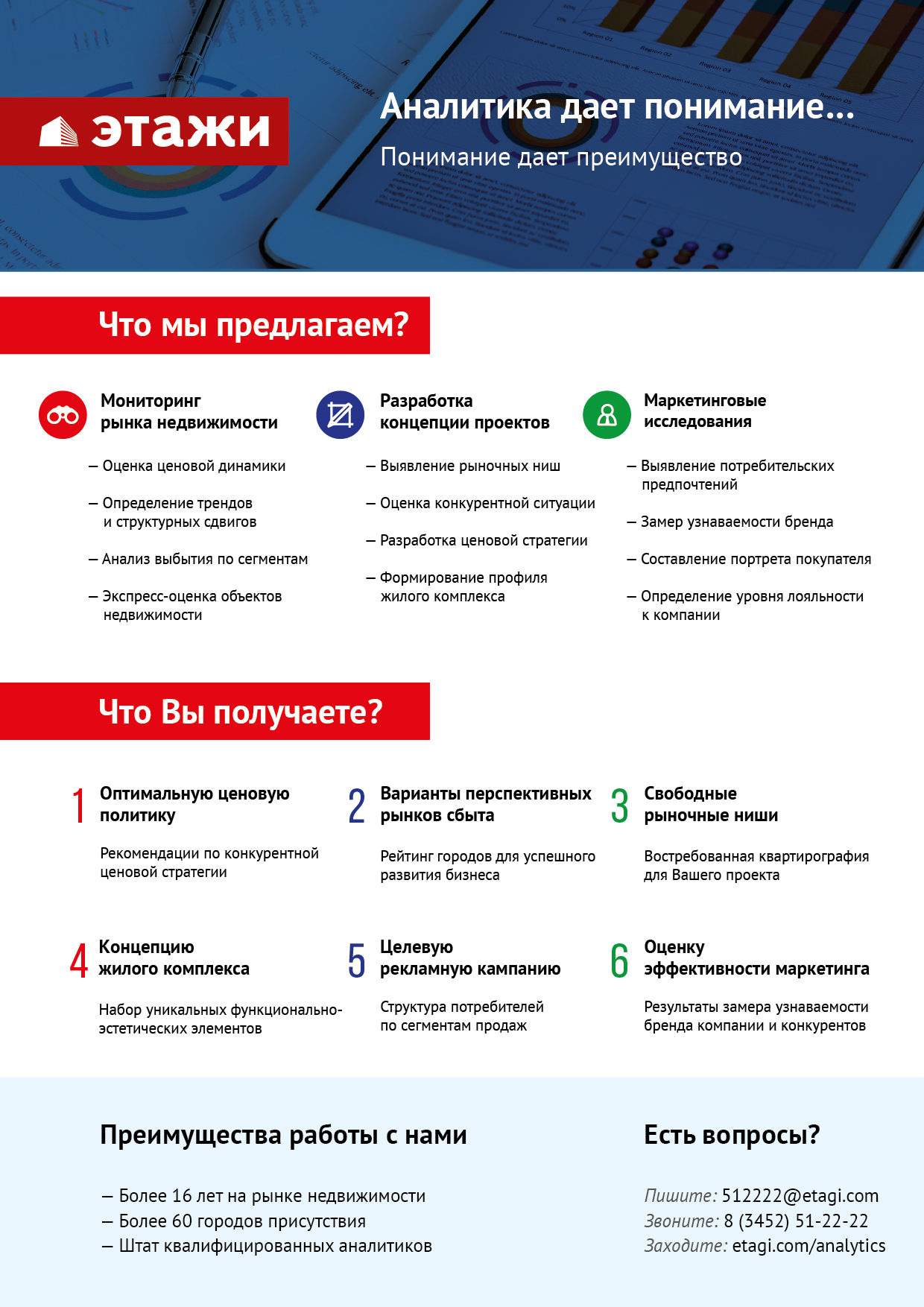 Номер столбцаПоказатель1Объем выборки, шт.2Средняя цена, тыс. руб.3СКО, тыс. руб.4Погрешность, тыс. руб.5Погрешность, %6Минимум, тыс. руб.7Максимум, тыс. руб.8Медиана, тыс. руб.9Средняя площадь, кв. м.10СКО, кв. м.11Погрешность, кв. м.12Погрешность, %13Минимум, кв. м.14Максимум, кв. м.15Медиана, кв. м.16Средневзвешенная, руб./кв. м.17СКО, руб./кв. м.18Погрешность, руб./кв. м.19Погрешность, %20Минимум, руб./кв. м.21Максимум, руб./кв. м.Кол-во комн.Тип домостроения123456789101112131415161718192021ВсеВсе17862465036907811429741,7450000010000000240000058,9520,090,951,6119,00214,0059,0041817105670,021344190278ВсеКирпичное65223538421178241923583,9250000010000000205000056,1223,171,823,2419,00200,0052,0041941070,021344177982ВсеМонолитное762411605128555629688612,3110000008000000187500046,8131,997,3915,7819,80180,0033,75515211231130,022527675377ВсеПанельное9482580660592628385161,498500006600000257500062,1414,910,971,5624,50105,8065,00415291673560,141634690278ВсеБлочное11021645558560451639887,586800006800000216500056,5722,884,387,7530,00214,0055,003826593580,0213600730991-комн.Все3571720902521296552573,217500005700000170000034,848,280,882,5219,00111,0035,00493971199210,0419560753771-комн.Кирпичное1791693268614507921195,447500005700000165000035,999,271,393,8619,00111,0035,2047054070,0119560720221-комн.Монолитное5017056404102641172186,8710000002900000159500027,927,392,117,5619,8049,0026,75610971231170,0332362753771-комн.Панельное961760365399722820214,669000002850000170000035,325,391,113,1324,5051,0035,6549843167360,0120930695651-комн.Блочное3217809384283151538558,648000002500000190000037,804,801,734,5730,0046,0037,3547119935110,0226667730992-комн.Все5322255117731961635292,825000006600000220000051,488,400,731,4229,00105,8051,00438071145140,0313441779822-комн.Кирпичное22121536659048881220155,675000005100000185000050,879,401,272,4935,1084,7048,1042339070,0213441779822-комн.Монолитное7317857178414364025020,1426000004800000280000061,279,587,8212,7646,0078,5060,00518771231170,0340945611462-комн.Панельное2742332380521718631522,718500006600000230000051,667,330,891,7229,00105,8051,0045152167360,0116346703132-комн.Блочное30208133373270327211913,076800003200000220000052,078,433,136,0140,4068,0049,7539970935110,0313600560543-комн.Все5422742327859876739382,708300007000000260000067,0612,441,071,6035,00136,1065,0040892960100,0216031902783-комн.Кирпичное186275763411767221730296,278300007000000240000068,8817,192,533,6749,50136,1061,1040036070,0216768720003-комн.Монолитное153623333101855454444015,0316000006000000350000081,2310,585,656,9663,30107,0078,50446041231170,0425276584333-комн.Панельное2972745623525152610482,2210000006500000265000064,996,450,751,1535,00105,0065,3042245167360,0116949902783-комн.Блочное44235502382683225218110,7110000006000000237500068,5215,444,716,8746,00126,0064,7034371935110,031603148518Много-комн.Все3553104589892224948423,05175000010000000295000082,0017,901,902,3257,00214,0078,80378611017120,032562566327Много-комн.Кирпичное663677727160414339793910,82175000010000000305000092,3831,457,808,4559,00200,0079,4039811070,022592666327Много-комн.Панельное2812928644367806439611,5019700004300000290000078,523,770,450,5757,0098,2078,7037300123160,022562554217